初中生活與社會科課題2：地方選舉面面觀課堂工作紙閱讀以下兩則資料。資料一 資料來源：中國政府網、中國文化研究院「通識．現代中國」資料二資料來源：中國政府網根據海報內容，完成以下表格，並刪去不適用的選項。問答題：根據資料一、二及資訊圖表海報內容，作答以下問題。為甚麼香港特別行政區可以實行與內地不同的選舉制度？
行政區劃是國家為便於行政管理而分級劃分的區域。因此，行政區劃亦稱行政區域。
國家在必要時得設立特別行政區。在特別行政區內實行的制度按照具體情況由全國人民代表大會以法律規定。
目前中國有34個省級行政區，包括23個省、5個自治區、4個直轄市、2個特別行政區。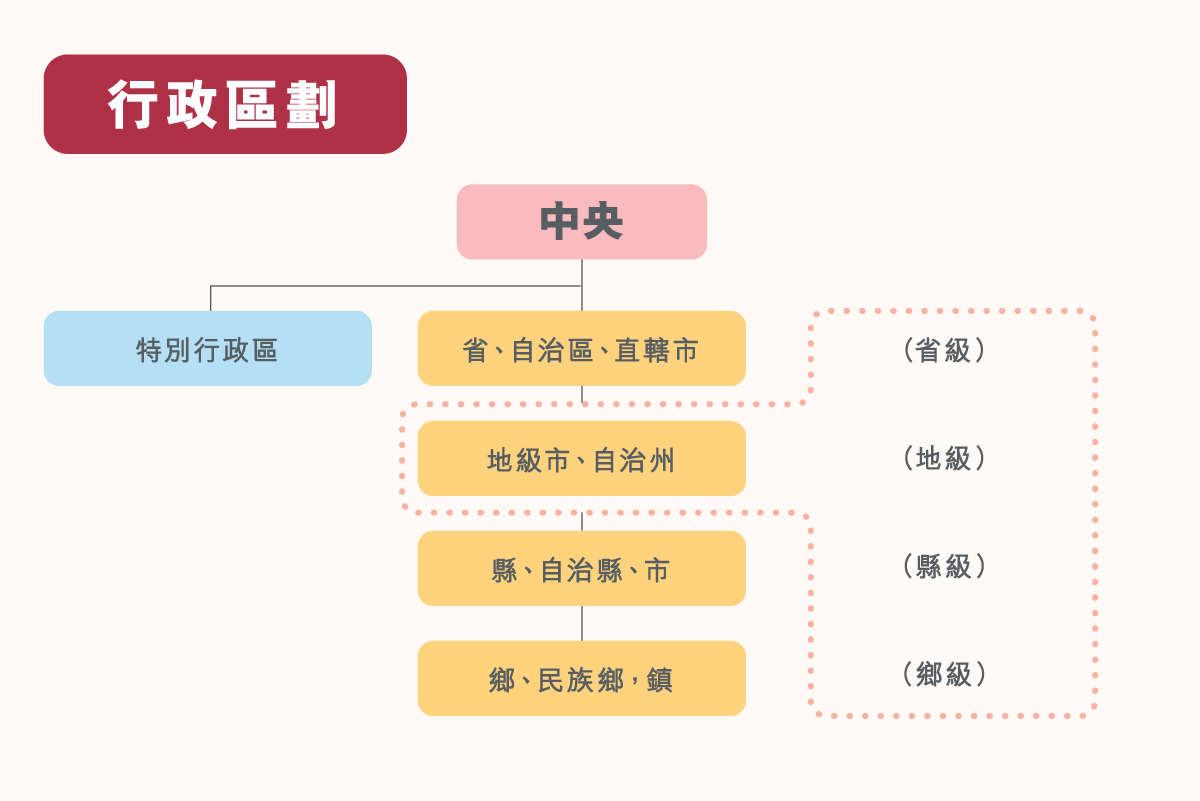 人大代表的選舉方式中國五級人大代表都由民主選舉產生，分別是依據選舉法的有關規定，採取直接選舉和間接選舉的方式產生出來的。
直接選舉是指人大代表由選區選民直接投票選舉產生。我國縣級（包括縣、自治縣、不設區的市和市轄區）人大代表、鄉級（包括鄉、民族鄉和鎮）人大代表，採取直接選舉的辦法產生。具體做法是，將縣和鄉兩級行政區域劃分為若干選區，由選區的選民直接投票分別選舉產生這兩級人大代表。
間接選舉是指人大代表由下一級人大選舉產生。全國人大代表、省級（包括省、自治區、直轄市）人大代表、設區的市和自治州人大代表採用間接選舉的辦法產生。具體做法是，這三級人大分別由下一級人民代表大會開會選舉產生上一級人大代表。選舉名稱1a. 香港立法會選舉（九龍東）1b. 上海市人大代表選舉任期4年5年選舉地方選區／功能界別縣級市／直轄市誰人行使選舉權？選民／區議員選民／區人大代表產生方式直接選舉／間接選舉（補充資料：由登記選民一人一票直接投選）直接選舉／間接選舉（補充資料：需經間接選舉投選，由下一級人民代表，即區人大代表投選）參選資格香港特別行政區永久性居民中國公民                                   是／否年滿 21 歲                          是／否沒有外國居留權                是／否提名前的三年內通常在香港居住                                                      
                                           是／否已經登記成為選民            是／否區人大代表中華人民共和國公民        是／否年滿18周歲                      是／否未有被剝奪政治權利        是／否直轄市人大代表為該直轄市下的區人大代表                                           是／否在「一國兩制」方針下，會按照香港的特殊情況而實行「兩制」。因此雖然香港是中國一部分，但會因應香港的特殊情況而實行與內地不同的選舉制度。就如海報所示，儘管香港特別行政區與上海市同樣是省級行政區，但會實行不同的選舉制度，藉此選出民意代表，是為「一國兩制」的體現。（參考答案）